Proses Ymsefydlu Corfforaethol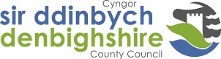 